Olimpiada Naţională de MatematicăEtapa localăJudețul Alba,  13 februarie 2015Clasa a VII-aSe consideră numărul real   ,  unde  și  sunt numere raționale.Arătați că dacă    și  , atunci  este număr rațional. Dacă , arătați că .Arătați că dacă  și  sunt cifre nenule ce reprezintă lungimile laturilor unui triunghi și , atunci triunghiul este echilateral. Pe laturile paralelogramului   se iau  punctele , astfel încât   și  . Demonstrați că patrulaterul  este paralelogram.Dacă  astfel încât , demonstrați că punctul  este centrul de greutate al triunghiului .Fie  un trapez astfel încât  și . Considerăm, în plus, că  este simetricul lui  față de ,  și  este simetricul lui  față de , . Demonstrați că:   ;;;.Gazeta Matematică  1/2015(prelucrare)Timp de lucru 3 ore. Fiecare problemă este notată cu 7 puncte.Olimpiada Naţională de MatematicăEtapa locală a județului Alba,  13 februarie 2015SOLUȚII ȘI BAREME ORIENTATIVE - CLASA a VII-a Problema 1. Se consideră numărul real   ,  unde  și  sunt numere raționale.Arătați că dacă    și  , atunci  este număr rațional. Dacă ,  arătați că  .Soluție. a)     ………..……………..……………….……..…..……… 1 punct    ………..………………………………………………..…..…… 1 punct    ………..……………………………………….…………..…..…… 1 punct  b)   …………………………………........ 1 punct        …………………………………………………......… 1 punct         și   .…………….………………………………………..….… 1 punct        .…………….………………….……………………………………….… 1 punct Problema 2. Arătați că dacă  și  sunt cifre nenule ce reprezintă lungimile laturilor unui triunghi și , atunci triunghiul este echilateral.Soluție.    …………….………………………….…. 2 puncte    ………………..….….2 puncte ………………………..………………..….…. 1 punct ………………………………………..……………………………..……. 1 punctAnalog   triunghi echilateral…………………..………. 1 punctProblema 3. Pe laturile paralelogramului   se iau  punctele , astfel încât   și  . Demonstrați că patrulaterul  este paralelogram.Dacă  astfel încât , demonstrați că punctul  este centrul de greutate al triunghiului . Soluție.   ………………….. 2 puncte 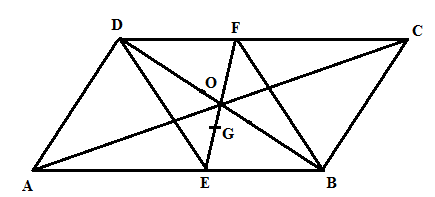   	   …………….….. 1 punct  	-paralelogram ... 1 p    ………………….. 1 punct	   …………..…….….. 1 punct	 centrul de greutate al triunghiului                     …………..…………….……..….….. 1 punctProblema 4. Fie  un trapez astfel încât  și . Considerăm, în plus, că  este simetricul lui  față de ,  și  este simetricul lui  față de , . Demonstrați că:    ; ;;.Gazeta Matematică  1/2015(prelucrare)Soluție.  													a)(au același complement)  ……... 1 punct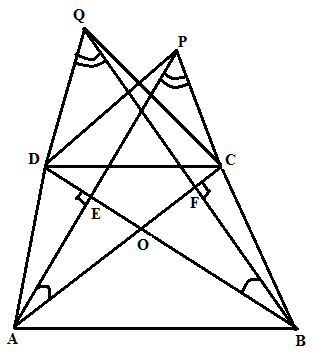 b)  ……. 2 punctec) ……...… 2 puncted)  .1punct     …...…. 1punct